福州职业技术学院（ 纪 委   ）榕职院纪〔2017〕6号转发福州市纪委《转发省纪委〈关于厦门市民政局民间组织管理局局长石好荣在社区“一桌餐”接受违规宴请问题的通报〉的通知》的通知各党总支、直属党支部、各系（部、院）、处室、中心、馆：   现将福州市纪委《转发省纪委〈关于厦门市民政局民间组织管理局局长石好荣在社区“一桌餐”接受违规宴请问题的通报〉的通知》（榕纪发〔2017〕1号）转发给你们，请各单位引以为戒，抓好贯彻落实。   附件：1.转发省纪委《关于厦门市民政局民间组织管理局局长石好荣在社区“一桌餐”接受违规宴请问题的通报》的通知（榕纪发〔2017〕1号）         2.《关于厦门市民政局民间组织管理局局长石好荣在社区“一桌餐”接受违规宴请问题的通报》（闽纪同〔2017〕1号）中共福州职业技术学院纪律检查委员会                                    2017年2月22日中共福州职业技术学院纪律检查委员会    2017年2月22日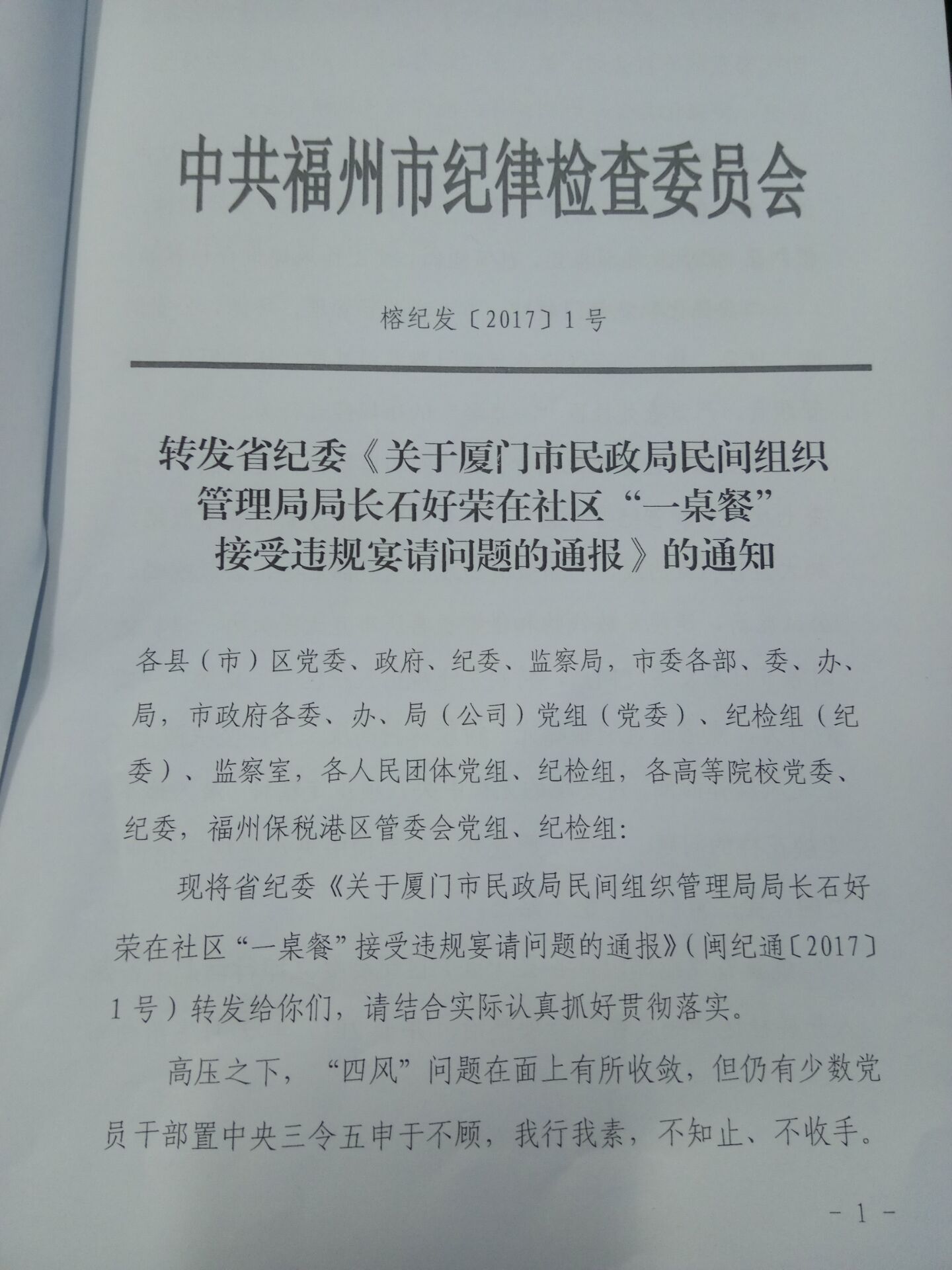 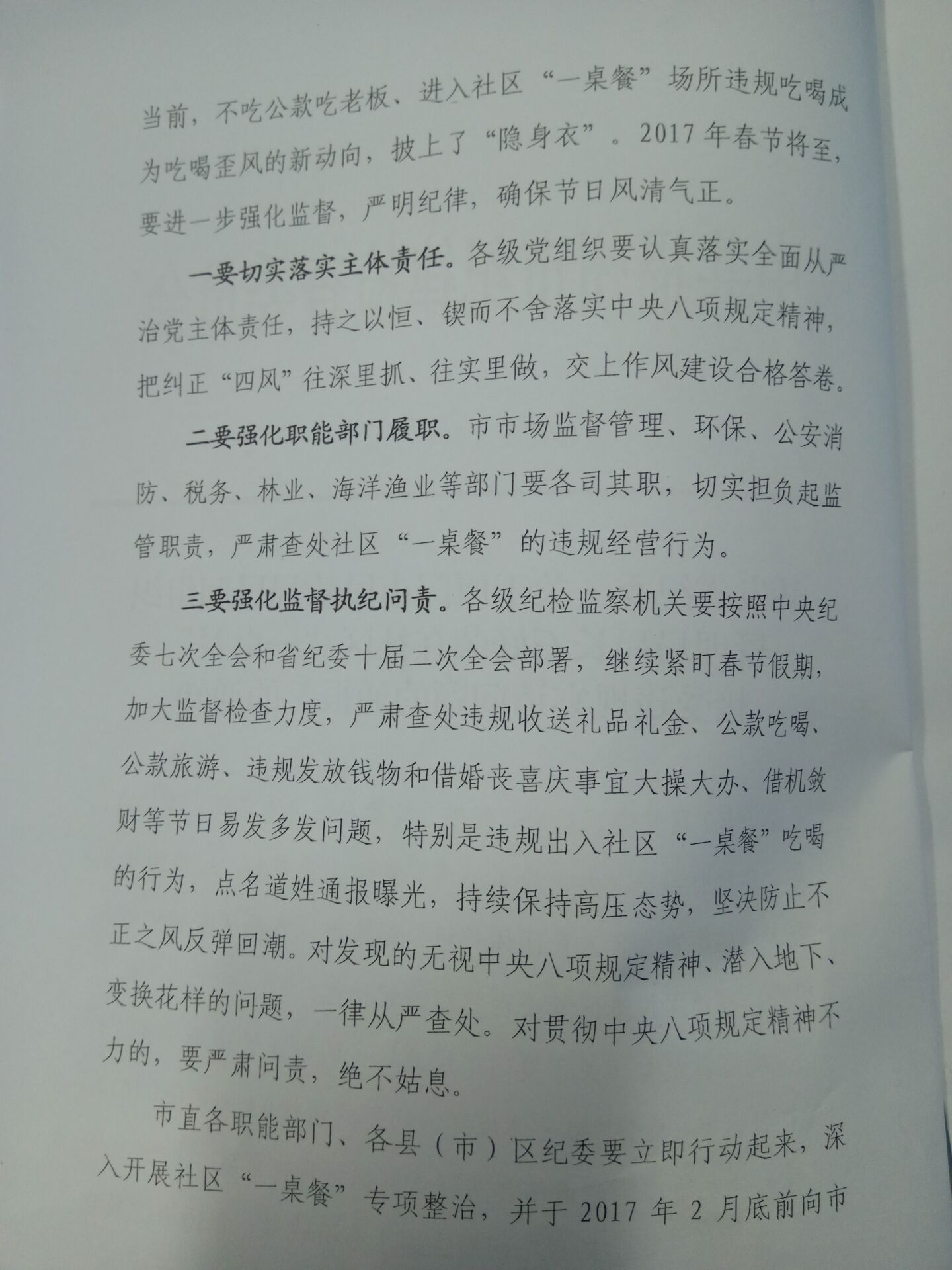 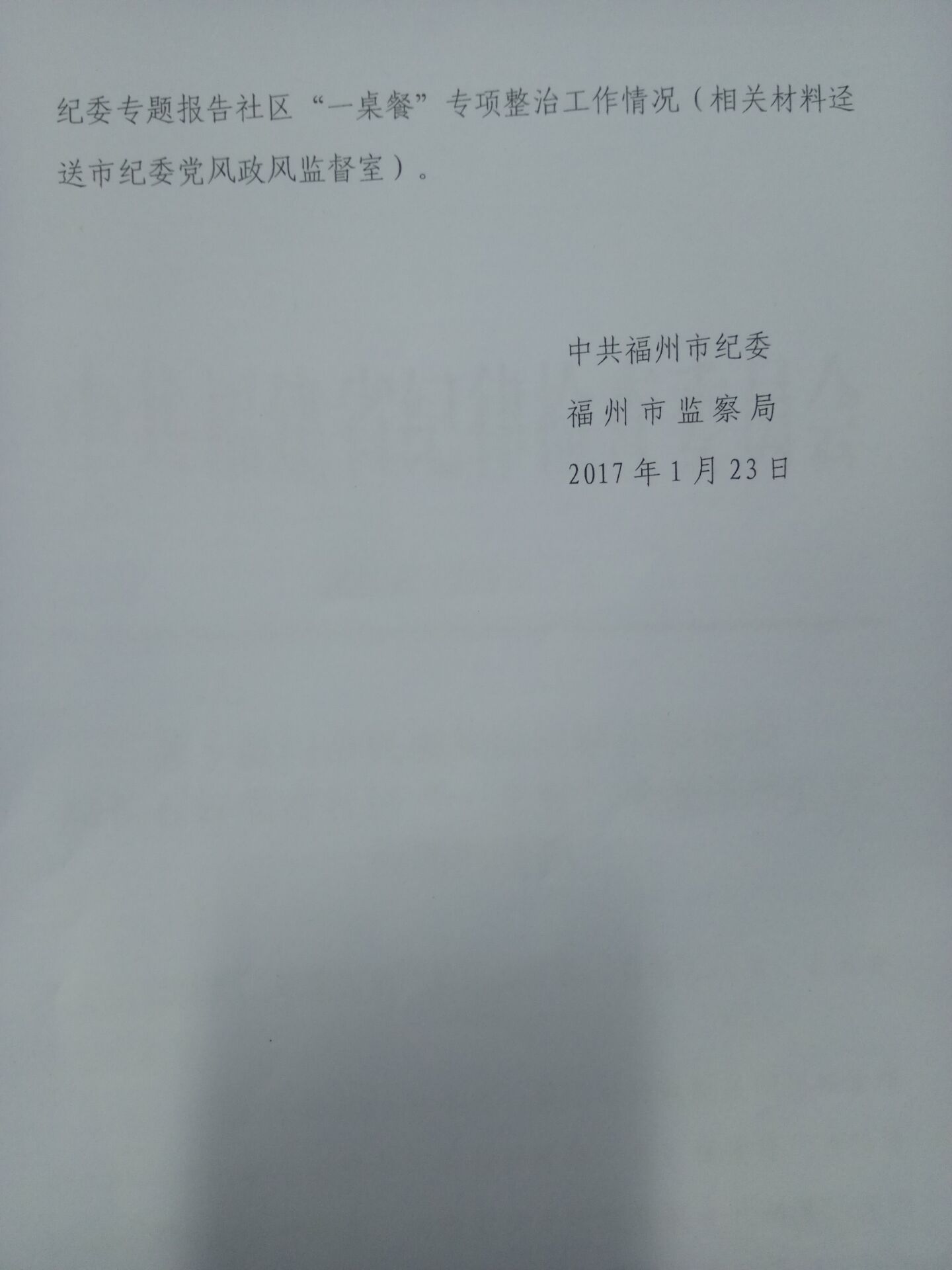 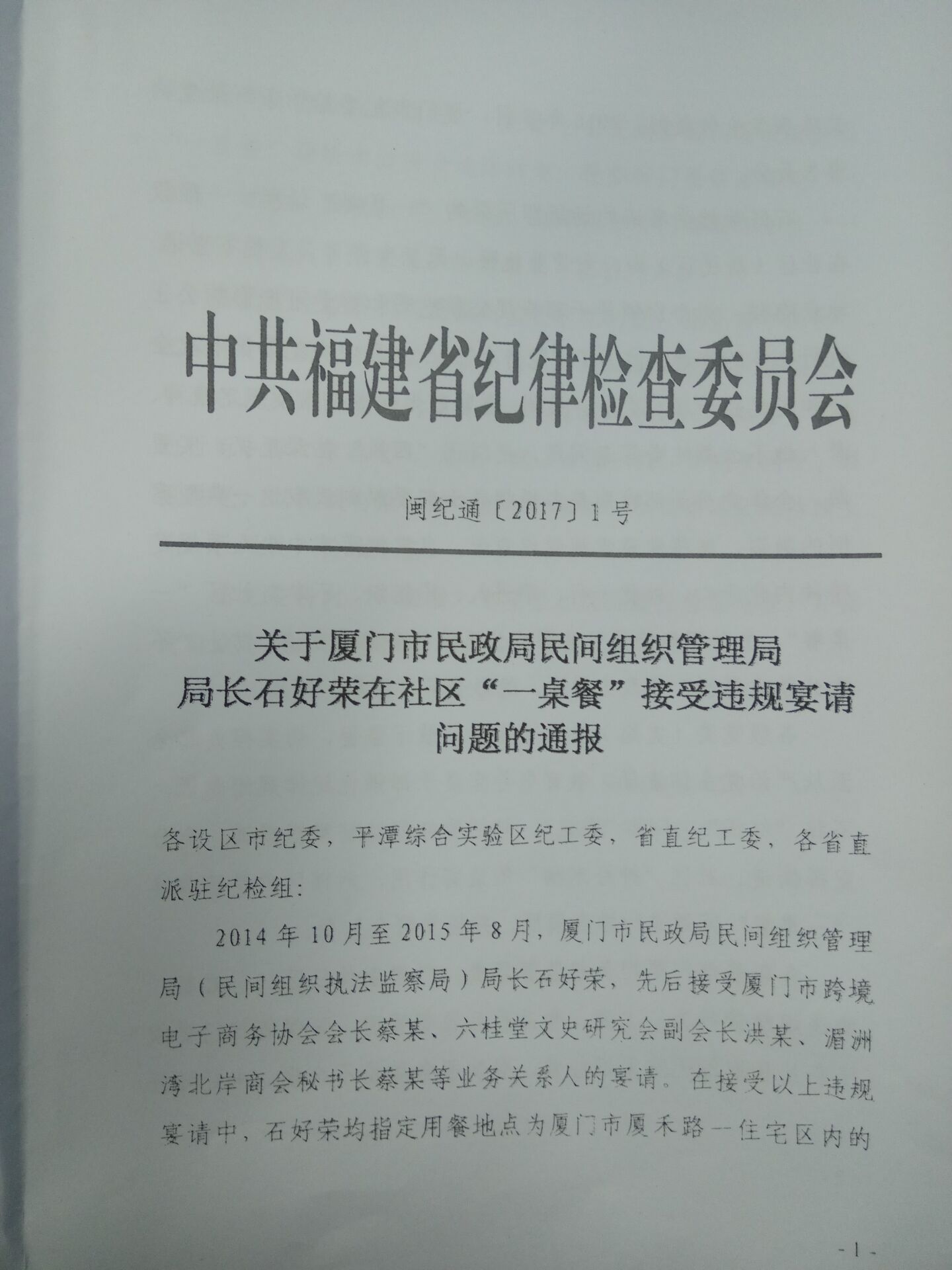 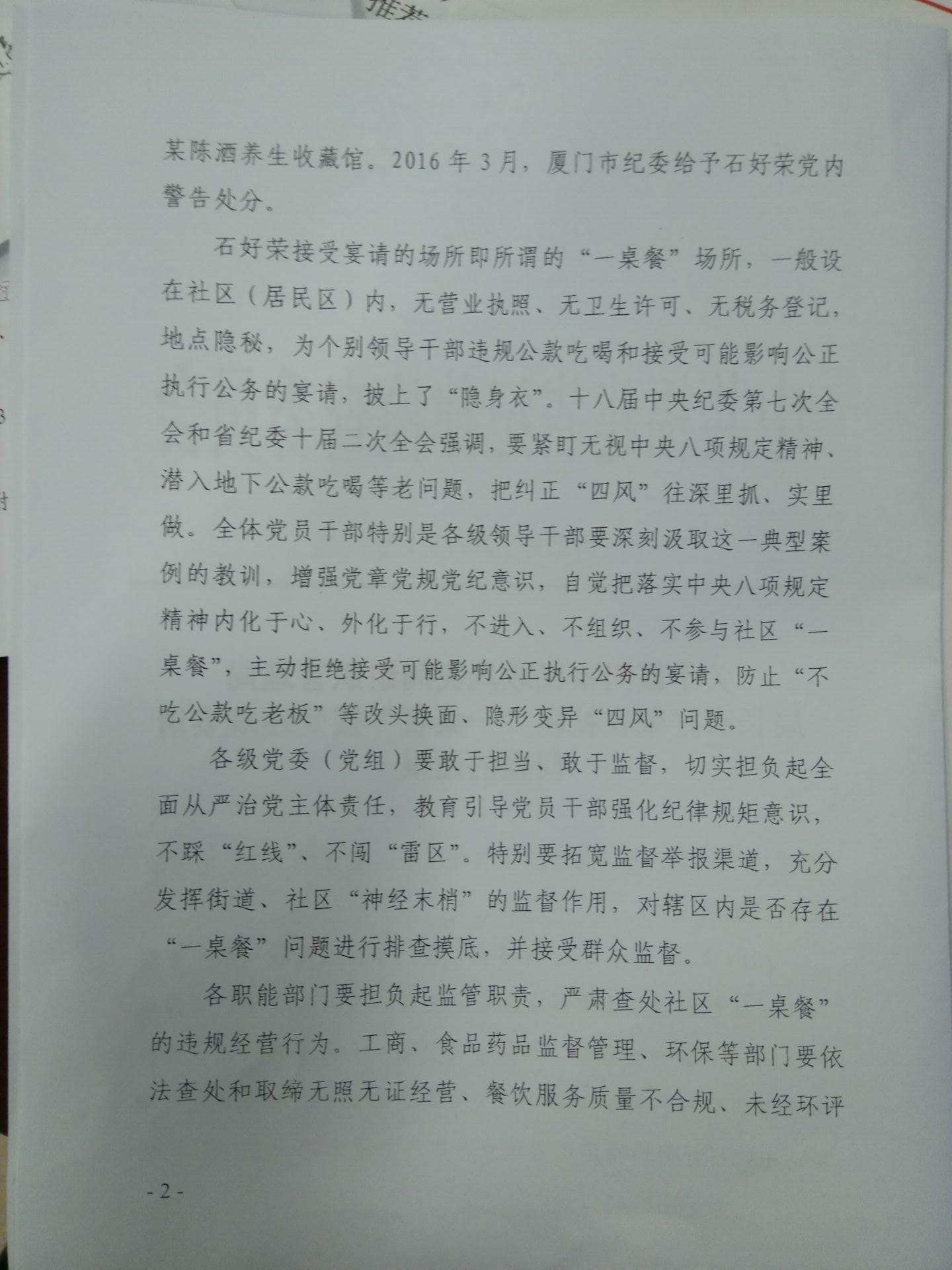 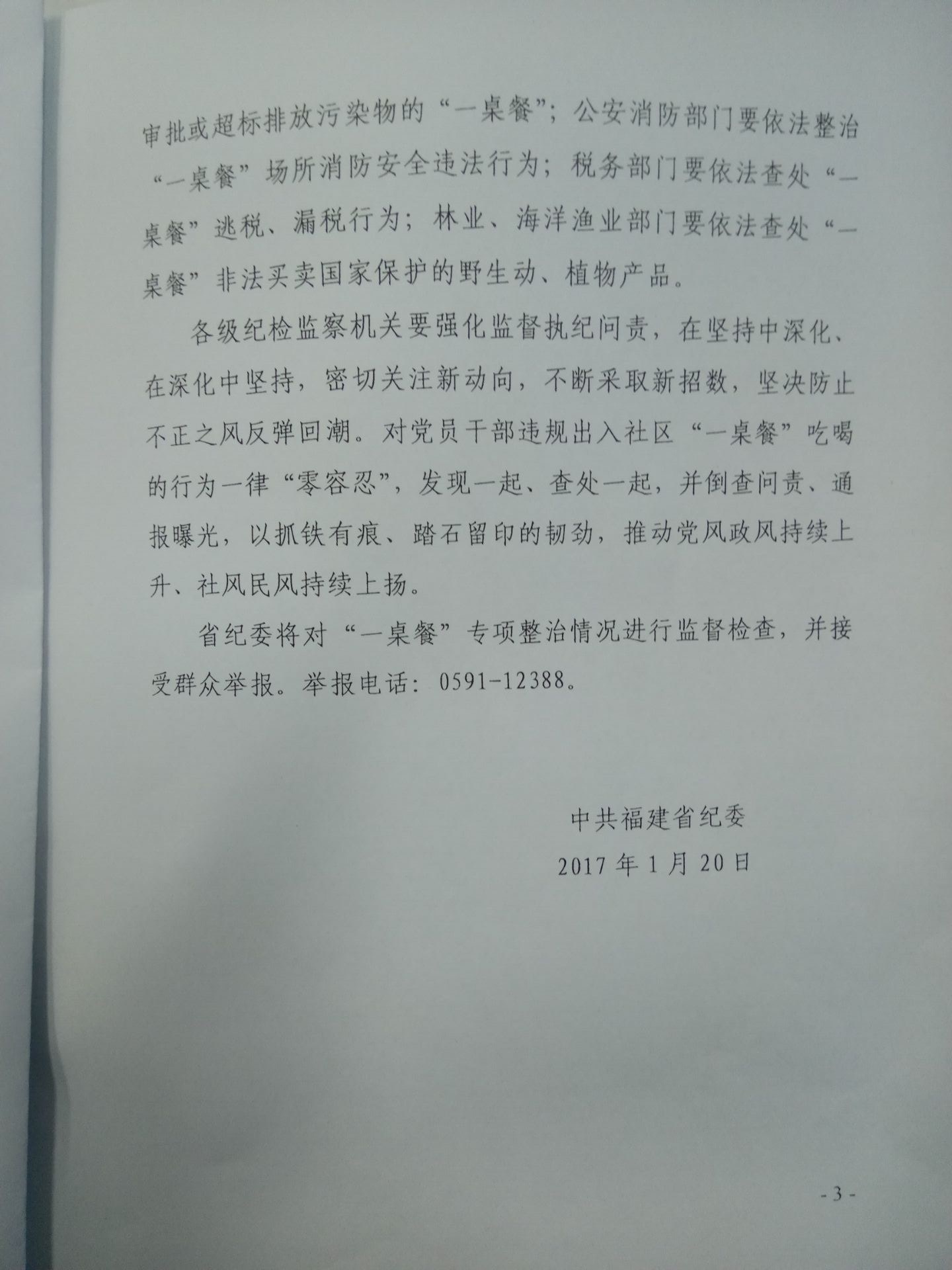 